      सत्र  2022-23 में कक्षा 2 व आगे की कक्षाओं में प्रवेश के लिए  आवश्यक दस्तावेज           Essential Documents for Admission in class 2 and onward classes in session 2022-23विद्यार्थी की जन्म तिथि :  जन्म प्रमाण पत्र (Date of Birth Certificate) / ( अध्यनरत विद्यालय के अभिलेखानुसार )  |विद्यार्थी का आधार कार्ड ( AADHAR CARD ) यदि उपलब्ध हो |विद्यार्थी की 2 रंगीन पासपोर्ट साइज़ (Passport Size ) फोटो |विद्यार्थी के रक्त समूह (Blood Group) की जांच रिपोर्ट (यदि उपलब्ध हो ) |जाति प्रमाण पत्र (Caste Certificate) ( अनूसूचित जाति (SC), अनूसूचित जन जाति(ST), अन्य पिछड़ा वर्ग(OBC)) यदि लागू हो |सक्षम अधिकारी द्वारा निर्धारित प्रारूप पर निर्गत सेवा प्रमाण पत्र (Service Certificate) तथा स्थानान्तरण प्रमाण पत्र (Transfer Certificate) ( यदि माता पिता केंद्र या राज्य सेवा में हों ) |स्वप्रमाणित निर्धारित प्रारूप पर विद्यालय से निवास स्थान की दूरी का प्रमाण पत्र |निवास प्रमाण पत्र ( राशन कार्ड / बिजली का बिल / आधार कार्ड / मूल निवास / ड्राइविंग लाइसेंस / अन्य वैध दस्तावेज ) |पिछली कक्षा की अंक तालिका (Mark Sheet of Previous Class)। पत्र क्रमांक-फा.-जी-   /के.वि.देवली/2021-22/                                                             दिनांक-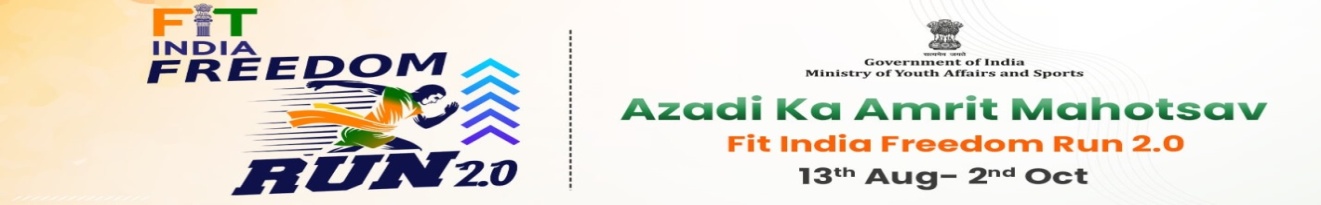 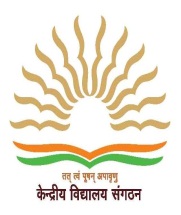 